Summer school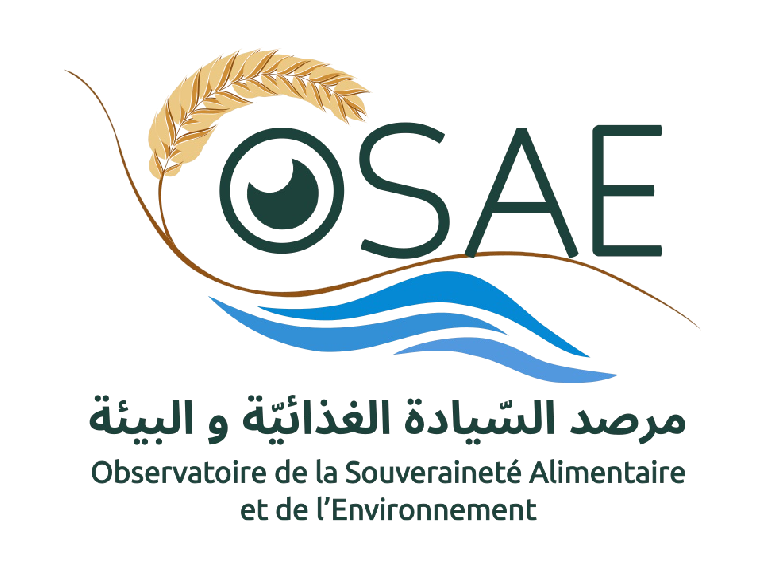 “Climate  change and Food Dependence: Processes and Risk”Jerba, 31 August - 6 September 2020Reduest for Attendance Funding SurnameNameNationalityCountry and city of residencyCurrent OccupationTransportationYes/NoLocal AccommodationYes/NoAre you currently receiving a scholarship?Yes/NoDo you have a current fixed income? Yes/No